 	New Membership Application Form 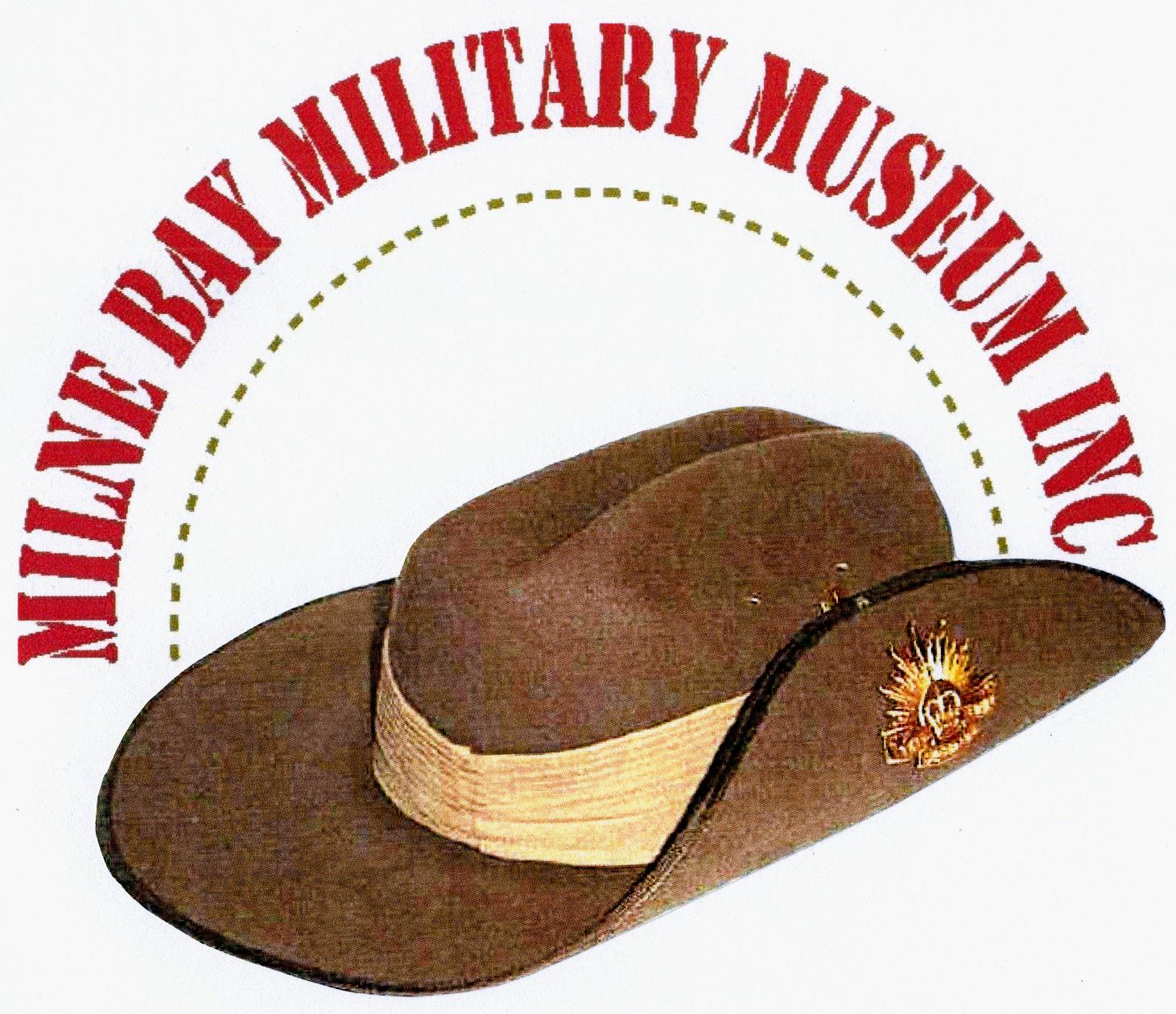 ABN 40 063 003 441I/We wish to apply for membership of the MILNE BAY MILITARY MUSEUM INC.Please tick the appropriate boxes	 Single Annual 	$15.00	 Family Annual	$20.00  Single 5 years 	$60.00	 Family 5 years	$75.00	 Corporate Annual	$50.00  Life subscription for persons over 60 years of age	 $210.00Name/s:	__________________________________________________________________________________Address:	__________________________________________________________________________________	City:_____________________________________________ State: __________Postcode: ________________Phone:(	____)_______________________________________Mobile:_________________________________Email: ___________________________________@_______________________________________________Payment Options:1. Internet: Direct Deposit to Heritage Bank: BSB 638 070.  Account No:008868492  Reference: Your Membership No.2. Payment made by:		 Cheque	 Money Order		 Visa / MasterCard   Card Number:     Card Expiry:______/_______  Card Holder’s Name (as it appears on card): _____________________________________________Signature: _____________________________________		Form New MS 09/12  	New Membership Application FormABN 40 063 003 441I/We wish to apply for membership of the MILNE BAY MILITARY MUSEUM INC.Please tick the appropriate boxes	 Single Annual 	$15.00	 Family Annual	$20.00  Single 5 years 	$60.00	 Family 5 years	$75.00	 Corporate Annual	$50.00  Life subscription for persons over 60 years of age	 $210.00Name/s:	__________________________________________________________________________________Address:	__________________________________________________________________________________	City:_____________________________________________ State: __________Postcode: ________________Phone:(	____)_______________________________________Mobile:_________________________________Email: ___________________________________@_______________________________________________Payment Options:1. Internet: Direct Deposit to Heritage Bank: BSB 638 070.  Account No:008868492  Reference: Your Membership No.2. Payment made by:		 Cheque	 Money Order		 Visa / MasterCard   Card Number:     Card Expiry:______/_______  Card Holder’s Name (as it appears on card): _____________________________________________Signature: _____________________________________		Form New MS 09/12